Digitalne igre za one koji žele višeIGRA PAROVA-Modeli molekula elementarnih tvariUčenici prepoznaju modele molekula elementarnih tvari i spajaju ih  s imenom/nazivom. Primjena vizualnih prikaza poput kalotnih modela omogućuje učenicima konceptualno razumijevanje i izgradnju prihvatljivih mentalnih modela koji će im pomoći u boljem svladavanju gradiva. Oni predstavljaju učinkovit način vizualizacije na čestičnoj razini. https://learningapps.org/watch?v=pdv5s775322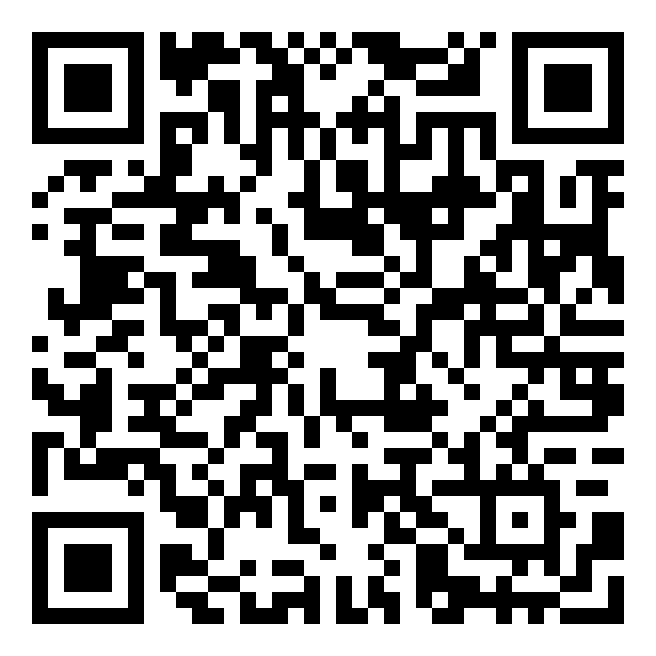 IGRA PAROVA-Modeli molekula spojevaUčenici prepoznaju modele molekula spojeva i spajaju ih  s imenom/nazivom. Primjena vizualnih prikaza poput kalotnih modela omogućuje učenicima konceptualno razumijevanje i izgradnju prihvatljivih mentalnih modela koji će im pomoći u boljem svladavanju gradiva. Oni predstavljaju učinkovit način vizualizacije na čestičnoj razini. https://learningapps.org/watch?v=pzt91q3tk22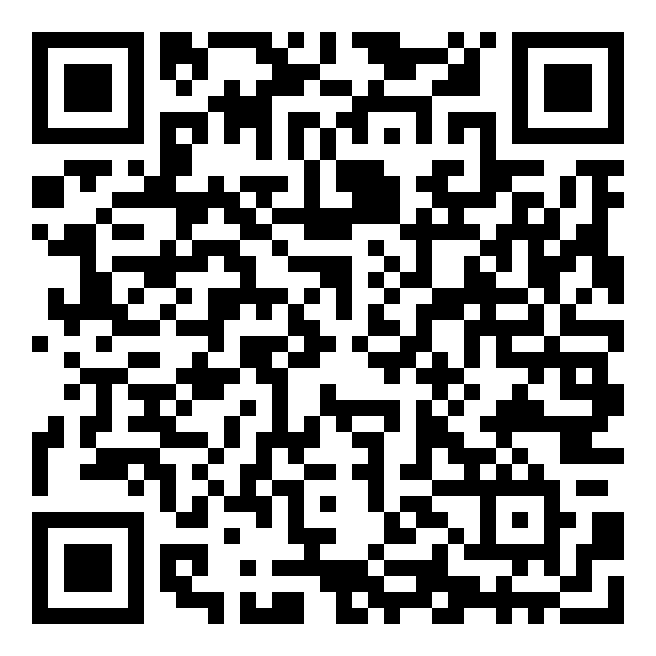 OSMOSMJERKA-SuperhranaSuperhrana su namirnice koje su osobito bogate važnim nutrijentima poput vitamina, minerala, topivih i netopivih prehrambenih vlakana, proteina, masnih kiselina, antioksidanasa. Imaju ulogu da potiču metabolizam, jačaju imunološki sustav, sudjeluju u  detoksikaciji organizma, usporavaju starenje organizma, povoljno djeluju na razine šećera i masnoća u krvi.Cilj ove igre je pronaći slova, koja čine riječi koje se pružaju u osam smjerova unutar zadanog okvira - vodoravno slijeva nadesno i obrnuto, okomito odozgo ka dolje i obrnuto te u četirima dijagonalama.https://learningapps.org/watch?v=pjue0qgtt23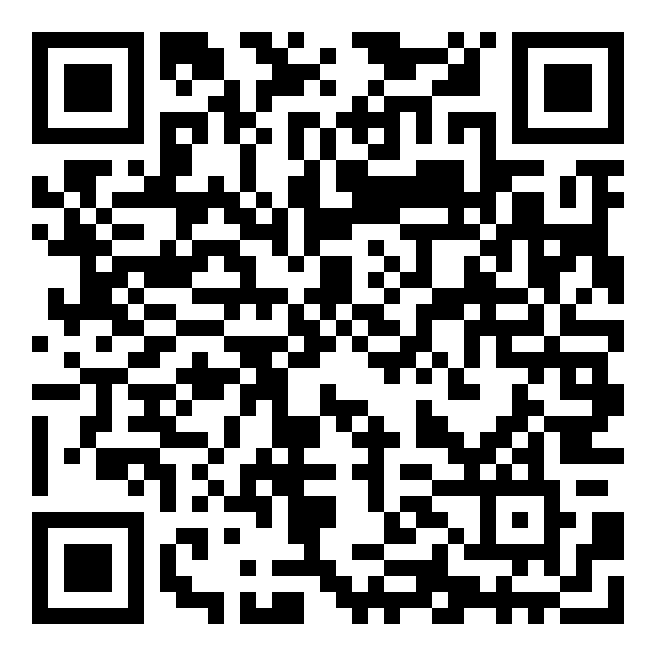 IGRA PAROVA-Začinsko biljeZačinsko bilje sadrži aromatične tvari koje se koriste za ukrašavanje i  aromatiziranje  hrane, u medicinske svrhe, u proizvodnji različitih mirisa. Sadrži velike količine mikronutritijenata poput vitamina i minerala koji su izrazito važni za stanični metabolizam i blagotvorno djeluju na zdravlje.Cilj ove igre je prepoznati što više sličica začinskog bilja i spojiti ga sa njihovim imenima.https://learningapps.org/watch?v=pexf6zffn23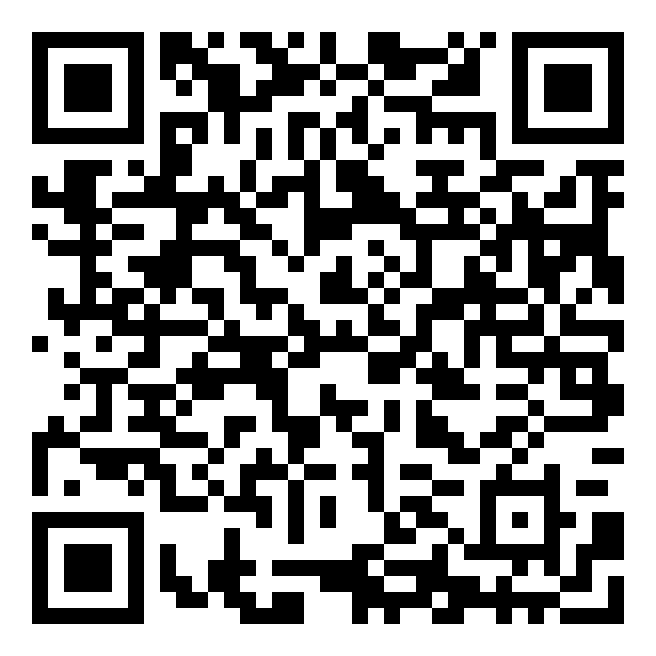 MEMORY IGRA-Namirnice koje imaju povoljan učinak na zdravljeZdrave namirnice  je iznimno korisno uvrstiti u svoju redovnu prehranu. Njihovim konzumiranjem možemo prevenirati nastanak  brojnih bolesti. Unosom takovih tvari u organizam, razvijamo i jačamo imunitet, stoga ih je potrebno redovito konzumirati.Cilj ove igre je spojiti slike sa nazivima namirnica koje imaju povoljan učinak na zdravljehttps://learningapps.org/watch?v=pffdtikm220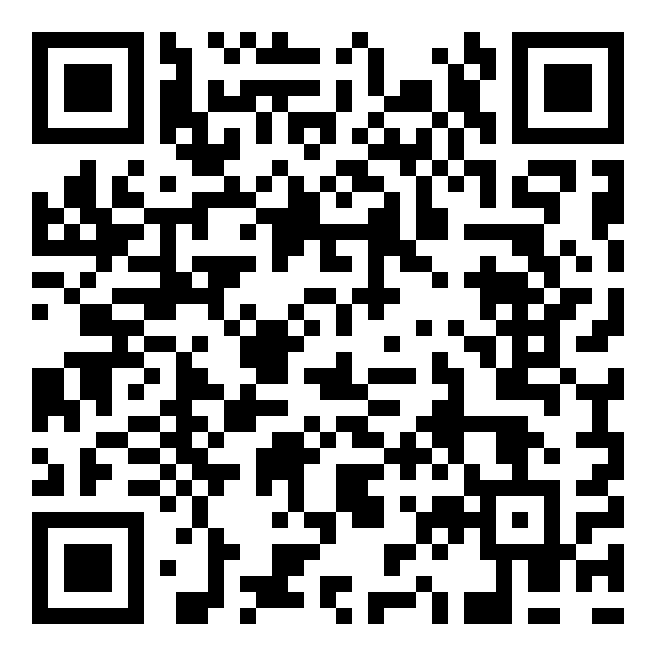 KRIŽALJKA-PedologijaUčenici rješavaju tražene pojmove u križaljci koje ih vode do rješenja-znanost koja proučava tlo (oblike i sastav). Pojmovi koje trebaju upisati u križaljku odnose se na sastav tla, kemijske spojeve kojima se tla tretiraju kako bi se poboljšala kvaliteta tla.https://learningapps.org/watch?v=pjr3ckgvj23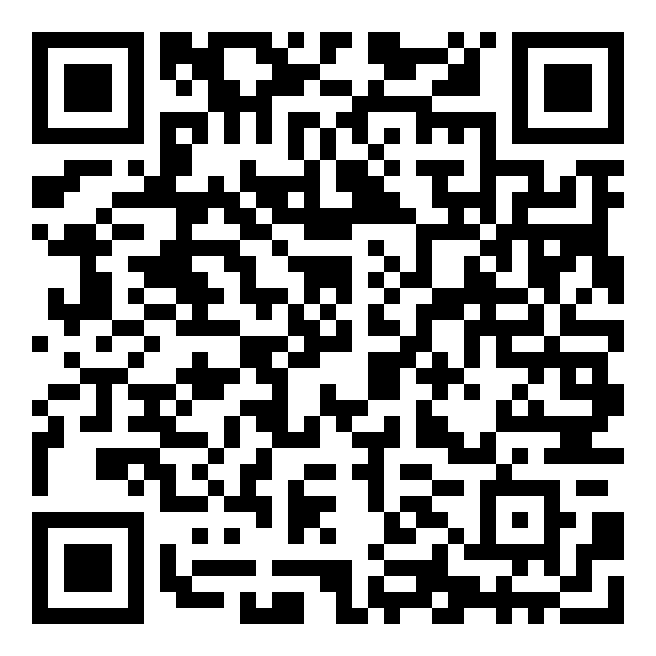 IGRA PAROVA-Vrste tlaU ovoj digitalnoj igrici učenici povezuju sličice koje predstavljaju određene vrste tla i povezuju ih u parove s nazivima tla.https://learningapps.org/watch?v=pxz5pmurn23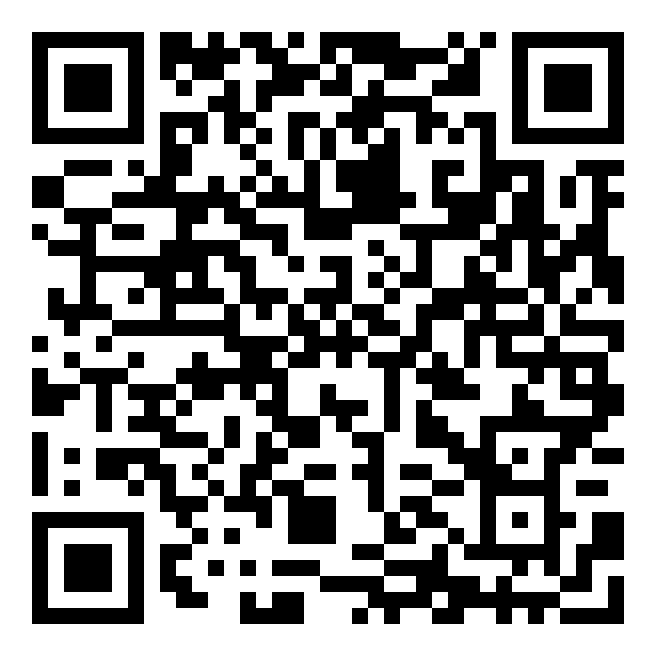 IGRA PAROVA-razvrstavanje otpada u različite spremnikeUčenici prepoznaju vrste spremnika: papir, staklo, kompost… i razvrstavaju otpad te na taj način razvijaju ekološku svijest o zbrinjavanju otpada.https://learningapps.org/watch?v=p9nq3f0ck22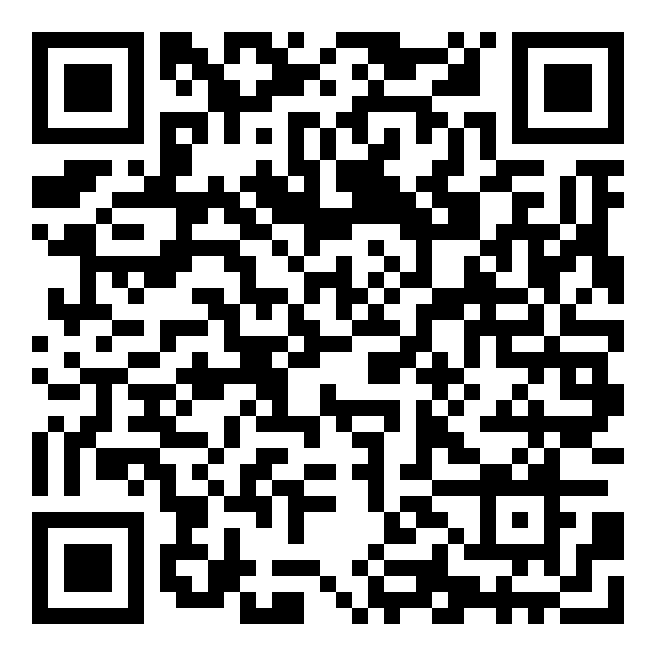 